The John Paul II Catholic University of Lublin (Poland)CALL FOR PARTICIPATIONDear Colleagues!We are pleased to invite you to take part in the second international scientific conference “Communication in Modern Society”  to be held June 8, 2018.Themed sessions: Current problems in linguistic research. Effective methodologies in teaching foreign languages in higher and secondary school.Foreign languages for specific purposes: specificity of teaching. Philosophical, sociological and cultural dimensions of effective communication models.Technologies and communication.Conference languages: Ukrainian, English, German, French, Polish, Russian.The results of the conference proceedings will be published in conference abstracts collection. Deadline for the conference registration is May 1, 2018. It is obligatory to fill in the registration form and send it before registration deadline to the following address: conflviv18@gmail.com (the sample is given below). The conference will be convened at Lviv Ivan Franko National University, Faculty of Foreign Languages, University St. 1/415, Lviv, 79000, Ukraine. Snacks will be served during coffee breaks. Conference participants will be treated to welcoming lunch.The book of abstracts costs 200 UAH per abstract. Publication fee is to be paid after admission of the abstract for publication. The abstracts under single authorship of a professor, doctor of sciences will be published free of charge. Registration fee is 100 UAH. Participants must pay for their travel and accommodation. You can find information about accommodation options at Lviv hotels by the following link: http://lviv-online.com/ua/zhytlo/hotels/    For further information please contact: Iryna Yuriivna: 0973937686, or Iryna Zenoviivna: 0975340152.Conference email address: conflviv18@gmail.comAbstract requirements:MS Word must be used to write abstracts. The abstract files must contain the author’s family name (in Latin letters) and the number of the session, for example: Stepaniuk_2.doc.Page settings: page size – А4 (210mm*297mm); orientation – portrait; margins: upper and bottom  – 2,5cm, left – 3cm, right – 1cm; indentation – 1,25см; interval – 1,5; font -- Times New Roman; font size -- 14. The abstract should fit within 2-3 pages, A4. The text must not contain any breaks; the inverted commas must be identical (« »); a dash must be distinguishable from a hyphen.Use Ctrl+Shift+Space to separate the author’s family name from the initials.Do not number the pages.Abstracts must have the following layout:Title of the abstract (in capital letters, bold type, alignment – center). The second line should have the author’s first and last names on the right.  The third line should have the name of the employer (name of the educational establishment in italics) and the name of the locality (unless it is included in the name of the educational establishment).Abstract formatting sample:PHILOSOPHICAL VIEW INTO THE FUTURE OF MULTICULTURAL SOCIETY Viktoria StepaniukLviv Ivan Franko National UniversityAbstract textWith 1 line interval after the abstract goes the word REFERENCES (bold letters, centre aligned), which is to be followed by list of references. References are provided in the text in square brackets [1, p.45]. The first figure corresponds to the source in the bibliography section, and then after comma the letter p. (which stands for the page) and a figure, meaning the page number in the bibliography section, to which the reference is made If the brackets contain reference to two or more sources, they are separated by a semicolon (;).Registration form sample(to be filled by each co-author)It is obligatory to fill in the registration form. Registration file name must include author’s name, for example, register_Stepaniuk.doc.The fee for participation should be transferred via the following bank account:PrivatBank 	5168 7573 4998 7752 Semeriak Iryna Zinoviyivna  MINISTRY OF EDUCATION AND SCIENCE OF UKRAINEIvan Franko National University of LvivFaculty of Foreign Languagesin collaboration with APPLICATION FORMAPPLICATION FORMAuthor’s (co-author’s) family nameNamePatronymicPlace of employment (educational establishment, institution, faculty)Employer’s addressPositionScientific and academic degreesMobile phone Home address (zip code)е-mailSession nameTopic of presentationPlease tick the relevant box if you need any multimedia equipment  - Yes- NoParticipation options at the conference (please underline):– Plenary presentation (up to 15 minutes)– Topic session presentation (up to 10 minutes)– Participation without presentation– Virtual participationParticipation options at the conference (please underline):– Plenary presentation (up to 15 minutes)– Topic session presentation (up to 10 minutes)– Participation without presentation– Virtual participation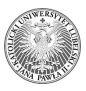 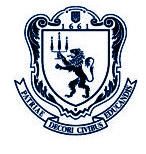 